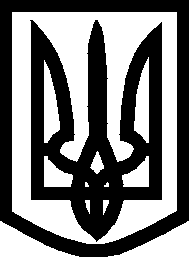 УКРАЇНА ВИКОНАВЧИЙ КОМІТЕТМЕЛІТОПОЛЬСЬКОЇ  МІСЬКОЇ  РАДИЗапорізької областіР О З П О Р Я Д Ж Е Н Н Яміського голови19.09.2018			                                                                     № 428-рПро комісію з підготовки проекту договору	Керуючись статтями 42, 59 Закону України «Про місцеве самоврядування в Україні», відповідно до статей 5, 6, 7 Закону України «Про співробітництво територіальних громад», з метою підготовки проекту договору про співробітництво територіальних громад, з урахуванням рішень 42 сесії Мелітопольської міської ради Запорізької області від 31.08.2018 №10/2 «Про надання згоди на організацію співробітництва територіальних громад», рішення 37 сесії (позачергова) Новенської сільської ради Мелітопольського району Запорізької області VII скликання від 14.09.2018   № 01 «Про надання згоди на організацію співробітництва територіальних громад» та рішення 44 сесії  Семенівської сільської ради Мелітопольського району Запорізької області VII скликання від 14.09.2018 № 01/44-18 «Про надання згоди на організацію співробітництва територіальних громад»ЗОБОВ'ЯЗУЮ:	1. Утворити комісію з підготовки проекту договору про співробітництво територіальних громад (далі – комісія) у складі:        1) Порохня Євген Сергійович – начальник відділу судової роботи управління правового забезпечення виконавчого комітету Мелітопольської міської ради Запорізької області;        2) Альохіна Наталя Петрівна – начальник відділу адміністративних послуг виконавчого комітету Мелітопольської міської ради Запорізької області;        3) Дикун Євгенія Миколаївна – секретар Новенської сільської ради Мелітопольського району Запорізької області (за згодою);        4) Воробйова Тетяна Вікторівна – фахівець з перспективного розвитку території Новенської сільської ради Мелітопольського району Запорізької області (за згодою);     	5)  Гусєва Ольга Валентинівна – начальник відділу бухгалтерського обліку та звітності-головний бухгалтер Семенівської сільської ради Мелітопольського району Запорізької області (за згодою);  	6) Рибакова Інна Володимирівна - начальник юридичного відділу Семенівської сільської ради Мелітопольського району Запорізької області   (за згодою).     	2. Комісію до 21.09.2018 підготувати проект договору про співробітництво територіальних громад та схвалити його на сесіях Мелітопольської міської ради Запорізької області та Новенської, Семенівської сільських рад Мелітопольського району Запорізької області.        3. Контроль за виконанням цього розпорядження покласти на першого заступника міського голови з питань діяльності виконавчих органів ради Рудакову І.В.о. Мелітопольського міського голови, перший заступник міського голови з питань діяльності виконавчих органів ради				І. РУДАКОВА